1786  Domuz Gribi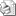 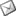 Sayı  : 2009 /  1786İLGİ: Konfederasyonumuzun 15.10.2009 tarih ve AR.GE. GK. 70.09/2701-5048 sayılı yazı.Bilindiği gibi; dünyada ilk kez Meksika ile Amerika Birleşik Devletlerinde görülen ve daha sonra birçok ülkeye yayılan Domuz Gribi vakalarının, ülkemizde de görülmeye başlaması, esnaf ve sanatkâr topluluğu olarak bizlerinde toplumsal sorumluluğumuz gereği bir takım önlemler almamızı zorunlu kılmaktadır.İnsandan insana öksürük ve hapşırma yoluyla geçen, hasta kişinin öksürüp hapşırması suretiyle sandalye, masa gibi bir takım yüzeylere bulaşan tükürük zerrelerine, sağlıklı kişilerin dokunması yoluyla yayılan domuz gribi virüsünün yayılmasını önlemek amacıyla; masalar, kapı kolları, banyo yüzeyleri, mutfak ve satış tezgâhları gibi satıhların günlük temizlikte kullanılan deterjanlarla temizlenmesi yeterli olmaktadır.Temizlik maddelerinin dışında klor, iyotlu antiseptikler ve alkol gibi bazı kimyasal maddelerin de virüse karşı etkili olduğu bilinmektedir.Bilhassa müşterileriyle yoğun ve yakın ilişki içerisinde bulunan esnaf ve sanatkarlarımızın; işyerlerinde hijyen ve temizlik kurallarına titizlikle uymaları, domuz gribinin ülkemizde yaygınlaşmasının önlenmesi açısından önem arz etmektedir.Bu nedenle; odanız üyesi tüm esnaf ve sanatkarlarımızın konu hakkında bilgilendirilmesi hususunda gereğini rica ederiz.Özcan KILKIŞ                                                                                 Hilmi KURTOĞLUGenel Sekreter                                                                                   Başkan Vekili http://www.tesk.org.tr/tr/mevzuat/09/2009066.jpg